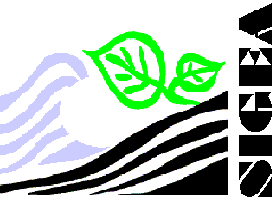 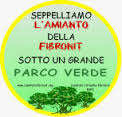 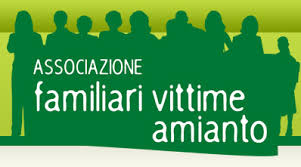 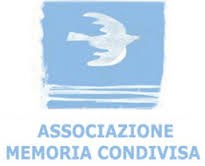 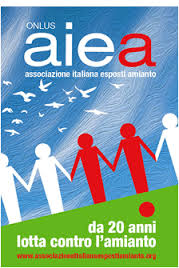 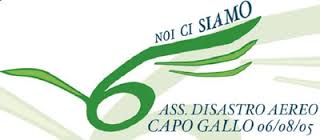 Concorso per gli studenti delle Scuole secondarie di secondo grado di Bari.“STORIE DI LAVORO E DI MORTE - DIALOGHI D’AMIANTO”Per una maggiore consapevolezza dei danni arrecati al Territorio dalle sostanze tossiche, nocive e cancerogene come le fibre d’amianto.Alla cortese attenzione del Dirigente ScolasticoAl fine di consentire una maggiore partecipazione delle scuole, visti i tempi ristretti messi a disposizione, le Associazioni organizzatrici hanno deciso di prorogare al 28 Febbraio 2017 la data di scadenza per la presentazione delle domande di partecipazione al concorso:“STORIE DI LAVORO E DI MORTE - DIALOGHI D’AMIANTO”.Resta confermata la data di scadenza per la presentazione delle opere fissata al 31/03/2017.Preghiamo di diffondere questa comunicazione al fine di consentire a tutte le scuole secondarie di poter aderire al concorso e, all’uopo, si riallega sia il bando che le schede di partecipazione.Le Associazioni organizzatrici:Sezione Val Basento - Basilicata dell’Associazione Italiana Esposti AmiantoAssociazione Familiari Vittime amianto di Bari,Sigea - Società Italiana di Geologia Ambientale Sezione Puglia,Comitato Cittadino Fibronit di BariAssociazione Capo Gallo Associazione Memoria Condivisa